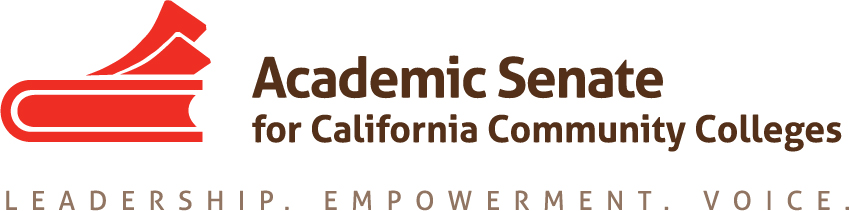 Curriculum CommitteeTuesday February 20, 20184 PM – 5:30 PMJoin from PC, Mac, Linux, iOS or Android: https://cccconfer.zoom.us/j/3285687631Or iPhone one-tap (US Toll):  +14086380968,3285687631# or +16468769923,3285687631# Or Telephone:    Dial:    +1 408 638 0968 (US Toll)    +1 646 876 9923 (US Toll)    Meeting ID: 328 568 7631Order of the AgendaLogistics for March 17 meeting at LA Valley CollegeUpdate on AB 705Spring Plenary BreakoutsCover Art for Curriculum InstituteSpring Regional TopicsRostrum Articles Related to Resolutions 9.04 F 2012 and 17.03 S 2017Other